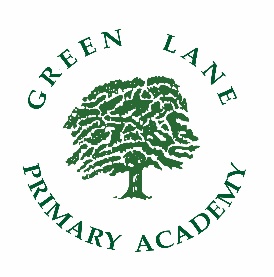 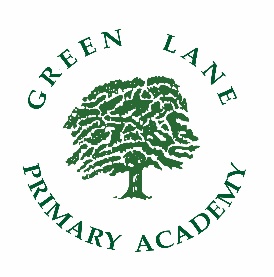 PUPIL PREMIUM POLICYAt Green Lane we have aspirations and ambitions for all our pupils and strive to give every child the opportunities to achieve success. The Government uses free school meal eligibility over a six year period (Ever6 FSM) to provide additional, Pupil Premium funding to schools as a strategy to reduce inequalities and support the development of pupils from the most disadvantaged backgrounds. Pupil Premium funding is also provided for children who have been looked after continuously for more than six months (LAC) and the children of service personnel.The targeted and strategic use of Pupil Premium will support our vision in closing the progress and attainment gaps which can exist between our pupil premium pupils and their peers.When making decisions about the use of Pupil Premium funding, it is important to consider the context of our school and the barriers and challenges faced by eligible children. Common barriers include:weak language and communication skillsless home supportlack of confidencepoor attendance and/or punctualitybehavioural difficultiescomplex family issuesPrinciplesWe ensure that teaching and learning opportunities meet the needs of all pupils and give focus to those who belong to vulnerable groups.We ensure that appropriate provision is made for disadvantaged pupils and this is assessed and evaluated in order to measure impact.In making provision, we recognise that not all Pupil Premium children will be socially disadvantaged or underachieving.We also recognise that not all pupils who are socially disadvantaged are registered or qualify for free school meals.All staff will be involved in the analysis of data and identification of pupils and be aware of targeted groups including Pupil Premium.Underachievement at all levels is targeted in order that all pupils are given the opportunity to achieve their potential.Pupil Premium funding will be allocated following a needs analysis which will identify priority groups or individuals.ProvisionThe range of provision Governors may consider for Pupil Premium children could include:Reducing class sizes which has an impact on effective assessment for learning and therefore accelerating progress.Providing small group or 1:1 support with a teacher or teaching assistant which focusses on narrowing gaps and overcoming barriers.Additional teaching and learning opportunities provided by teaching assistants or external agencies.Support from our Attendance Officer, Learning Mentor and PSA to address attendance and punctuality issues.Additional support to families with complex needs from our Learning Mentor, PSA and external agencies in order that parents are able to support their children to achieve their best.Engaging specialist staff to support pupils with behavioural and mental health difficulties.Targeted support for highly achieving, disadvantaged pupils.All our work through the Pupil Premium will be aimed at accelerating progress and narrowing the gap within school and nationally. Monitoring and Evaluating SupportWe will ensure that:A wide range of data and evidence is used – Raise Online, FFT Data, Target Tracker, Progress Reviews, work scrutinies, observationsAssessment data is analysed termly to measure impact of interventions deliveredAssessments are moderated to ensure accuracyStaff feedback information and evaluate impact during termly Progress Review meetingsInterventions are planned to effectively address pupil needs and evaluated to measure impactReportingThe Co-Head Teachers will report annually to Governors on the outcomes of Pupil Premium strategies to include:Performance data and progress towards narrowing the gap for disadvantaged pupilsAn evaluation of the strategies implemented to address the needs of PP pupils and their impactAllocation of spending and the nature of support providedAction plan for the next academic yearThis information will be available to parents and other stakeholders on the academy website.